Sermon Notes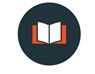 “Sent Ones”
Mark 3:13–19 (NIV84) 13 Jesus went up on a mountainside and called to him those he wanted, and they came to him. 14 He appointed twelve—designating them apostles—that they might be with him and that he might send them out to preach 15 and to have authority to drive out demons. 16 These are the twelve he appointed: Simon (to whom he gave the name Peter); 17 James son of Zebedee and his brother John (to them he gave the name Boanerges, which means Sons of Thunder); 18 Andrew, Philip, Bartholomew, Matthew, Thomas, James son of Alphaeus, Thaddaeus, Simon the Zealot 19 and Judas Iscariot, who betrayed him. 13 Jesus went up on a mountainside… (cf. Luke 6:12)14 He appointed twelve—designating them apostles—Appointed = epoiesen-root poieo = “make/do” to “create” that they might be with him and that he might send them out to preach 15 and to have authority to drive out demons.3 Priorities:_____________________________________________________________________16 These are the twelve he appointed: Simon (to whom he gave the name Peter); 17 James son of Zebedee and his brother John (to them he gave the name Boanerges, which means Sons of Thunder); 18 Andrew, Philip, Bartholomew, Matthew, Thomas, James son of Alphaeus, Thaddaeus, Simon the Zealot 19 and Judas Iscariot, who betrayed him. "...You also, as living stones, are being built up a spiritual house, a holy priesthood, to offer up spiritual sacrifices acceptable to God through Jesus Christ." (1 Pet. 2:5).Joseph Myers “The Search for Community” 4 SpacesPublicSocialPersonal Intimate“Sent Ones”“As the father has sent me, I am sending you” (John 20:21)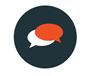 Questions for DiscussionWhat insight from the message left the biggest impression on you? Why?2. Jesus empowered the apostles to a) be with him b) preach c) drive out demons.  Which of these priorities do you believe our church is strongest in?  Weakest?  What about you personally?3. Does understanding the 12 apostles as ordinary, imperfect men change your understanding of what it means to follow Jesus?  If so, how?4. How does Joseph Myer’s 4 spaces help you make sense of your experiences (good or bad) with Christian community?  5. Do you agree that mission drives Christian community?  Why or why not?6. How does this message challenge you to live out your calling as an “apostle”?